УТВЕРЖДЕНОПриказом Генерального директораАО «РТ-Регистратор»№ 25 от 27.04.2023Вводится в действие с 01.05.2023Правила доступа и использованиясервиса «Личный кабинет акционера (инвестора)» (Зенит-ЛКИ) Акционерного общества «РТ-Регистратор»Редакция 12023Оглавление 1. Общие положения1.1. Настоящие Правила доступа и использования сервиса «Личный кабинет акционера (инвестора)» (далее – Правила) устанавливают порядок предоставления доступа и использования Личного кабинета акционера (инвестора) (далее – Зенит ЛКИ, Личный кабинет, Сервис). 1.2. Зенит ЛКИ предоставляет возможность Акционеру (Инвестору):в режиме on-line просматривать сведения о ценных бумагах акционера (предоставляется информация о ценных бумагах, учитываемых на лицевых счетах, открытых в реестре акционеров эмитента) и запрашивать информацию из реестра; позволяет получить сведения об эмитенте, который проводит собрание, узнать форму, тип, адрес проведения собрания, этапы собрания с указанием дат и времени их начала и окончания, ознакомиться с повесткой дня, получить материалы к собранию, дистанционно проголосовать на общих собраниях акционеров, просмотреть сведения об итогах проведения собрания; просматривать информацию об открытии лицевого счета, о проведенных операциях и получать отчеты о них;электронного документооборота между акционером и регистратором, включая получение отчетов и информации из реестра, счетов за оказанные регистратором услуги.1.3. Настоящие Правила и нормативные документы, регулирующие отношения, связанные с Зенит ЛКИ, не являются публичными договорами, публичными офертами и не обязывают Регистратора предоставить доступ в Зенит ЛКИ каждому обратившемуся лицу.Действующая редакция настоящих Правил публикуется на сайте Регистратора. Ознакомление и согласие с Правилами является обязательным условием доступа к Зенит ЛКИ и использования Сервиса.Изменения в Правила (в том числе утверждение новой редакции Правил) вносятся Регистратором в одностороннем порядке и утверждаются единоличным исполнительным органом Регистратора. Указанные изменения вступают в силу в день опубликования, если иной срок не предусмотрен указанными изменениями.Информация об изменении настоящих Правил доводится до сведения Акционеров (Инвесторов) путем размещения на сайте Регистратора текста изменений в Правила, или новой редакции Правил. Регистратор вправе дополнительно информировать Акционеров (Инвесторов) об изменении настоящих Правил иными способами по своему усмотрению.1.7. Принятие новой редакции Правил не влияет на юридическую силу правоотношений, возникших до принятия новой редакции.1.8. Правила и нормативные документы, регулирующие отношения, связанные с Зенит ЛКИ, согласно ст. 428 Гражданского кодекса Российской Федерации являются договорами присоединения. Договоры присоединения считаются заключенными между Регистратором и Акционером (Инвестором) с момента выполнения действий, определенных в разделе 4 настоящих Правил.Подписание Акционером (Инвестором) Заявления на предоставление доступа к Сервису Зенит ЛКИ или регистрация Акционера (Инвестора), путем прохождения аутентификации в Зенит ЛКИ через сервис ЕСИА (действует только для физических лиц, имеющих подтвержденную учетную запись на портале Госуслуг), является выражением согласия с текущей редакцией Правил и с иными обстоятельствами определенными данными документами.Введение Логина (Имя пользователя) и Пароля Акционером (Инвестором) при входе в Зенит ЛКИ или осуществление входа в Зенит ЛКИ с использованием ЕСИА после опубликования новой редакции Правил на сайте Регистратора, является подтверждением согласия Акционера (Инвестора) с новой редакцией Правил.В случае возникновения технических проблем/вопросов при регистрации/авторизации и использовании Зенит ЛКИ Акционеры (Инвесторы) вправе получить консультацию у работников Регистратора на основании заявки на получение консультации направленной на электронную почту info@rtreg.ru, itprog@rtreg.ru или через заполнение формы обратной связи, размещенной на Официальном сайте Регистратора. Консультация оказывается в максимально короткие сроки, но не более одного рабочего дня в будние дни с понедельника по четверг включительно с 10.00. по 17.00 Московского времени, в пятницу с 10.00. по 15.00. 1.12. Соглашаясь и присоединяясь к настоящим Правилам на основании ст. 428 гражданского Кодекса Российской Федерации, Регистратор и Акционер (Инвестор) признают, что меры, предпринимаемые Регистратором для функционирования Сервиса, являются достаточными для обеспечения конфиденциальности информации, передаваемой с его использованием, а также для обеспечения надежной работы при приеме, передаче, обработке и хранении информации, для защиты информации от несанкционированного доступа, подтверждения подлинности и авторства совершаемых операций, а также для разбора по ним возможных конфликтных ситуаций, в том числе с тем, что правильно введенные Логин (Имя пользователя) и Пароль при входе в Зенит ЛКИ или вход в Зенит ЛКИ с использованием ЕСИА являются достаточным условием для идентификации Акционера (Инвестора) и подтверждают его право на использование сервисов Зенит ЛКИ, а так же в процессе электронного документооборота с регистратором и дополнительно вводимым при этом Кодом подтверждения, является достаточным условием подтверждения подписи электронного документа Акционера (Инвестора).В отношениях Сторон по использованию Зенит ЛКИ со стороны Акционера (Инвестора) используется простая электронная подпись. В соответствии с п.2 ст.5 Федерального закона от 06.04.2011 №63-Ф3 «Об электронной подписи» простой электронной подписью является электронная подпись, которая посредством использования кодов, паролей и иных средств подтверждает факт формирования электронной подписи определенным лицом.Используемые Электронные документы в рамках данных Правил, в соответствии с п.2 ст.6 Федерального закона от 06.04.2011 №63-Ф3 «Об электронной подписи», признаются равнозначными документам на бумажном носителе с собственноручной подписью и печатью (при наличии) и порождают аналогичные им права и обязанности.Отправка и получение документов с использованием Сервиса осуществляется по безопасному протоколу передачи данных. Вся информация, которая передается шифруется и защищается от перехвата с помощью криптографических протоколов SSL и TLS.1.16. Доступ к информации в Зенит ЛКИ оформляется Акционером (Инвестором) путем подписания и личного предоставления в офис Регистратора Заявления на предоставление доступа к Сервису Зенит ЛКИ (далее – Заявление) (Приложение 1, Приложение 2 к настоящим Правилам) либо через самостоятельную регистрацию и использованием подтвержденной учетной записи Портала Госуслуг (ЕСИА).1.17. Доступ Акционера (Инвестора) к Сервису предоставляется после успешного ввода Логина и Пароля или успешной авторизации с использованием подтверждённой учётной записи Портала Госуслуг (ЕСИА)). В случае неверного ввода Логина и Пароля выдается предупреждение. 1.18. Плата за предоставление доступа к Сервису не взимается. Акционер (Инвестор) оплачивает услуги Регистратора в соответствии с Прейскурантом на услуги АО «РТ-Регистратор», опубликованным на официальном сайте Регистратора https://rtreg.ru. Стоимость услуг Регистратора по выдаче Акционеру (Инвестору) информации из реестра на основании распоряжений Акционера (Инвестора), порядок оплаты и иные условия их оказания определяются Правилами ведения реестров акционеров и Прейскурантами Регистратора, опубликованными на Официальном сайте Регистратора.2. Термины и определенияАвторизация - предоставление доступа Акционеру (Инвестору)– к функциям и данным Зенит ЛКИ после успешного прохождения им аутентификации;Акционер (Инвестор)– физическое или юридическое лицо (его уполномоченный представитель), которому в Реестре открыт лицевой счет (Зарегистрированное лицо), обратившееся к АО «РТ-Регистратору» для получения доступа в Личный кабинет акционера (инвестора), успешно прошедшее регистрацию и получившее право использования Сервиса;Аутентификация (процедура проверки подлинности) - функция ЛКИ по проверке введенного Акционером (Инвестором) личного идентификатора (логина) и введенного им пароля/временного пароля;Вход в «Личный кабинет акционера (инвестора)» - выполнение процессов аутентификации и авторизации; Заявление-Анкета зарегистрированного лица (Анкета) - регламентированный Правилами ведения реестра документ (форма документа, бланк);Заявление на предоставление доступа к Сервису - документ, содержащий указание предоставить доступ к сервису «Личному кабинету акционера (инвестора)» и направить активационную ссылку для Регистрации;Ключ электронной подписи - уникальное сочетание двух элементов — идентификатора (Логина) и Пароля сформированных в порядке, установленном настоящими Правилами. К Ключам электронной подписи также относится логин и пароль, используемые Акционером (Инвестором) для доступа к порталу государственных услуг www.gosuslugi.ru, при условии, что Акционер (Инвестор) прошел процедуру удалённой идентификации в ЕСИА с подтверждённой учётной записью на портале государственных услуг www.gosuslugi.ru и согласился с предоставлением в Личный кабинет акционера своих данных, при этом вход в ЕСИА осуществлен через Сервис «Личный кабинет акционера (инвестора)» АО «РТ-Регистратор». Ключ электронной подписи применяется для предоставления доступа к Зенит ЛКИ, а также в иных случаях, предусмотренных настоящими Правилами;Код подтверждения – одноразовый цифровой код (комбинация цифр), присылаемый на номер мобильного телефона Акционера (Инвестора), указанный в параметрах его учетной записи Зенит-ЛКИ. Код подтверждения – это дополнительное средство для подтверждения действий Акционера (Инвестора) в сервисе личном кабинете;Логин (Имя пользователя) - адрес электронной почты, указанный в Заявлении на предоставление доступа к Сервису Зенит ЛКИ, позволяющий однозначно идентифицировать Акционера (Инвестора) в Личном кабинете;Регистратор – Акционерное общество «РТ-Регистратор» (лицензия на осуществление деятельности по ведению реестров владельцев ценных бумаг выданной ФКЦБ России от 19.03.2004 № 045-13966-000001), осуществляющее деятельность по ведению реестров владельцев ценных бумаг Эмитентов и предоставляющее Акционерам (Инвесторам) возможность использования Сервиса; Официальный сайт Регистратора в сети интернет www.rtreg.ru;ЕСИА – Федеральная государственная информационная система «Единая система идентификации и аутентификации в инфраструктуре, обеспечивающей информационно-технологическое взаимодействие информационных систем, используемых для предоставления государственных и муниципальных услуг в электронной форме»;В контексте настоящих Правил Зенит ЛКИ использование сервиса ЕСИА применимо только для Акционера (Инвестора)- физического лица;Нормативные документы — законодательство Российской Федерации, иные нормативные правовые акты, включая нормативные акты Банка России, и Правила ведения реестра; Пароль – известная только Акционеру (Инвестору) последовательность символов, связанная с Логином, и используемая для авторизации Акционера (Инвестора) в Личном кабинете;Акционер (Инвестор) - лицо, обратившееся к Регистратору с Заявлением на предоставление доступа к Сервису Зенит ЛКИ;Портал Госуслуг – Единый портал государственных и муниципальных услуг (ЕПГУ) (gosuslugi.ru);Правила ведения реестра владельцев ценных бумаг (далее – Правила ведения реестра) – документ, устанавливающий порядок ведения и хранения реестров владельцев ценных бумаг, разработанный и утвержденный Регистратором в соответствии с требованиями законодательства Российской Федерации и нормативных актов Банка России, опубликованный на сайте Регистратора;Простая электронная подпись - ввод «Логин + Пароль + Код подтверждения» при использовании Сервиса является простой электронной подписью - аналогом собственноручной подписи Акционера (Инвестора), используемой при подписании им Электронных документов;Профиль клиента - это набор данных, которые закреплены за конкретной учетной записью, содержащие информацию о личных данных Акционера (Инвестора), индивидуальных параметрах входа в систему и другие дополнительные сведения.Прейскурант - размещённый на Сайте АО «РТ-Регистратор» перечень услуг АО «РТ-Регистратор» с указанием их стоимости.Регистрация — последовательность действий, определенных настоящими Правилами, при выполнении которых Потенциальный Акционер (Инвестор)–получает права Акционера (Инвестора).Сервис «Личный кабинет акционера (инвестора)» (Зенит-ЛКИ, Личный кабинет, Сервис) – набор программно-аппаратных средств, позволяющий производить дистанционное (через сеть Интернет) оказание услуг клиентам Регистратора. Сервис может быть использован Акционерами (Инвесторами) в виде web-приложения, доступного через интернет-браузер, сервис доступен по адресу https://lki.rtreg.ru;Сообщение – информация, направляемая Акционеру (Инвестору) Регистратором;Собрание – общее собрание владельцев ценных бумаг;Стороны - Регистратор, Акционер (Инвестор).Электронная форма бюллетеня – экранная форма Сервиса, содержащая информацию с формулировками решений, поставленных на голосование при проведении Собрания;Электронный документ – информация, представленная в электронно-цифровой форме в виде файла и/или записи в базе данных Сервиса, подготовленная с помощью Сервиса, подписанная электронной подписью Акционера (Инвестора) (для документов, отправляемых Акционером (Инвестором)) или Регистратора (для документов, отправляемых Регистратором). Достоверность электронного документа, направленного Регистратору, считается подтвержденной, если выполнение Регистратором установленных процедур проверки электронной подписи дает положительный результат;Электронное голосование – юридически значимые действия Акционера (Инвестора), связанные с реализацией права на участие в Собрании, осуществляемые с использованием доступного функционала Сервиса, с помощью которого Акционер (Инвестор) может:заполнить Электронную форму бюллетеня,сформировать Электронный документ с информацией о голосовании, подписанный электронной подписью Акционера (Инвестора),направить сформированный Электронный документ Регистратору.Электронная подпись - простая электронная подпись Акционера (Инвестора), сформированная в соответствии с настоящими Правилами, которая посредством использования Ключа электронной подписи подтверждает факт подписания электронного документа электронной подписью Акционера (Инвестора).Электронная почта - адрес электронной почты, указанный в Заявлении на предоставление доступа к Сервису Зенит ЛКИ;Эмитент – акционерное общество, информацию о Событиях которого можно просматривать с помощью Сервиса, и в отношении ценных бумаг которого Акционер (Инвестор) реализует свои права.3. Возможности, предоставляемые Зенит ЛКИ Регистратор в одностороннем порядке определяет и меняет перечень информации, доступной Акционеру (Инвестору) в Зенит ЛКИ.Зенит ЛКИ содержит информацию о ценных бумагах Акционера (Инвестора), учитываемых на его счетах в реестрах акционеров, которые ведет Регистратор.  Особенности функционала, предоставляемого Зенит ЛКИ:3.3.1. Раздел «Портфель» Регистратор предоставляет информацию о ценных бумагах, учитываемых на счетах лиц, зарегистрированных в реестре (реестрах) владельцев ценных бумаг. В разделе отражается актуальная информация обо всех ценных бумагах (далее – Активах) Акционера (Инвестора).В портфеле представлена следующая информация об активе: наименование, стоимость, вычисляемая по номиналу, наименование и контактные реквизиты эмитента, в реестре которого размещен Актив, информация об обременениях, установленных на бумаги Актива.Информация о наличии обременения указывается в списке активов в портфеле в виде индикации «обременение» на Активе.При нажатии на Актив в списке откроется страница информации об активе. На странице информации об Активе указано общее количество бумаг в активе, количество обремененных бумаг, свободное количество бумаг актива, список обременений с подробной информацией по каждому из них: тип документа, номер документа, дата документа, количество обремененных ЦБ.Если по данному активу в системе существует активное собрание, то ссылка на него будет отображаться в верхней части страницы с информацией об активе. Доступ к информации об активах прекращается в следующих случаях:закрытие лицевого счета Зарегистрированного лица в реестре;прекращение договора на ведение реестра, в котором был открыт счет Акционера (Инвестора);в иных обстоятельствах, при наступлении которых предоставление информации по соответствующему активу невозможно. 3.3.2. Раздел «Собрания», Если уполномоченным органом Эмитента, устав которого предусматривает проведение собрания с использованием Электронного голосования, принято решение о применении Электронного голосования, в разделе «Собрания» отражается соответствующая информация. Акционер (Инвестор) может перейти к нужному собранию путем нажатия на собрание режима «Собрания» или со страницы информации об Актив.Акционер (Инвестор) может принимать участие в общем собрании акционеров (регистрироваться и голосовать) путем заполнения Электронного бюллетеня.Электронный бюллетень для голосования на общем собрании акционеров, заполненный в Зенит ЛКИ, признается равнозначным бюллетеню, оформленному на бумажном носителе и подписанному собственноручной подписью Клиента и заверенному печатью (при наличии).3.3.3. Раздел «Отчёты» (Операции) На странице информации об Активе есть возможность заказа отчета по Активу. Регистратор предоставляет список отчетов, доступных для заказа. Список отчётов может изменяться.Для заказа отчета необходимо зайти на страницу Актива и открыть ссылку «Заказать отчет», в появившемся списке отчетов выбрать нужный и заполнить данные запроса. После этого нажать кнопку «Отправить», и после ввода Кода подтверждения запрос будет отправлен Регистратору. Дальнейшая работа с отчетом (получение счета на оплату услуг по формированию отчета, получение самого отчета) происходит в разделе «Документы» после оплаты акционером (инвестором) услуг Регистратора.3.3.4. Раздел «Документы» 3.3.4.1. Раздел «Документы» служит для отображения документооборота между Акционером (Инвестором) и Регистратором. В нем отображаются запросы отчетов и документы электронного голосования). При отправке Требования (запроса) на выдачу информации из реестра он доставляется Регистратору, и Регистратор выставляет счет на оплату услуг за формирование отчета. Счет появится в разделе «Документы» Сервиса. После оплаты счета отчет формируется и помещается в личный кабинет, где Акционер (Инвестор) сможет его получить. В случае неоплаты услуг Регистратора в сроки, установленные Правилами ведения реестра на получение информации из реестра, в личный кабинет помещается отказ Регистратора.В случае необходимости получения закрывающих финансовых документов Акционер (Инвестор) вправе направить запрос на получение документов в бухгалтерию Регистратора на электронную почту account@rtreg.ru.  Поступивший запрос обрабатывается не более двух рабочих дней (в будние дни с понедельника по четверг включительно с 10.00 по 18.00 Московского времени, в пятницу с 10.00. по 16.00 Московского времени) с дальнейшим направлением информации на бумажном носителе простым письмом либо путем обмена документами по телекоммуникационным каналам связи в системе электронного документооборота.3.3.4.2. Таким образом раздел «Документы» позволяет:- формировать, подписывать электронной подписью и направлять Регистратору распоряжения (требования) Акционера (Инвестора) на получение информации из реестра и иные документы, предусмотренные настоящими Правилами;- получать электронные документы, подписанные усиленной квалифицированной электронной подписью уполномоченного лица Регистратора, в различных форматах, в том числе файлы с текстом или изображением документов реестра, сформированных Регистратором на основании документов/распоряжений/требований Акционера (Инвестора).3.3.4.3. Доступ к функционалу Сервиса может быть ограничен в случае, если данные Акционера (Инвестора) (уполномоченного представителя) в системе ведения реестра не совпадают с данными ЕСИА, с помощью которых осуществлен вход в Личный кабинет. Для выяснения причин ограничения доступа необходимо обратиться к Регистратору для актуализации данных о соответствующем лице в порядке, предусмотренном законодательством Российской Федерации и Правилами ведения Реестра Регистратора.3.3.4.4. Документ, подписанный усиленной квалифицированной электронной подписью в соответствии с настоящим пунктом Правил, признается равнозначным документу, оформленному на бумажном носителе и подписанному собственноручной подписью уполномоченного лица Регистратора и заверенному печатью Регистратора.3.3.4.5. Основания для отказа в исполнении документов на бумажном носителе, установленные Правилами ведения реестра и нормативными документами, применяются и к Электронным документам, полученным через Зенит ЛКИ.Регистрация и получение доступа в ЛКИ. Изменение данных Акционера (Инвестора)Доступ в Зенит ЛКИ может быть предоставлен лицам, сведения о которых имеются в реестрах владельцев ценных бумаг эмитентов, обслуживание которых осуществляет Регистратор (наличие в реестре эмитента лицевого счета Акционера (Инвестора)), на основании заполненного и подписанного этими лицами Заявления на предоставление доступа к Сервису Зенит ЛКИ.Возможность регистрации в Зенит ЛКИ предоставляется Акционеру (Инвестору), Анкета которого обновляется своевременно и содержит все актуальные данные, указанные в Заявлении на предоставление доступа к Сервису Зенит ЛКИ и соответствующие данным лицевого счета. Акционер (Инвестор), зарегистрированный в реестре эмитента должен актуализировать данные, указанные в Заявлении на предоставление доступа к Сервису Зенит ЛКИ с данными лицевого счета, имеющегося в реестре эмитента в порядке, установленном Правилами ведения реестра Регистратора. Возможность регистрации в Зенит ЛКИ может быть предоставлена Акционеру (Инвестору), предоставившему Анкету, содержащую обновленные данные, вместе с Заявлением на предоставление доступа к Сервису Зенит ЛКИ на бумажном носителе.Заявление на предоставление доступа к Сервису Зенит ЛКИ на бумажном носителе и иные документы в бумажном виде могут быть предоставлены лично по адресу места нахождения Регистратора или любого его филиала (обособленного подразделения), Трансфер-агенту, Эмитенту, наделенному правом осуществлять прием документов либо по почте.В случае личного предоставления в офис Регистратора Заявления на предоставление доступа к Сервису Зенит ЛКИ, подпись Акционера (Инвестора) на Заявлении на предоставление доступа к Сервису Зенит ЛКИ должна быть проставлена в присутствии работника Регистратора или удостоверена нотариально. В случае направления Заявления на предоставление доступа к Сервису Зенит ЛКИ почтой, подпись в Заявлении на предоставление доступа к Сервису Зенит ЛКИ должна быть удостоверена нотариально.Документы для получения доступа в Зенит ЛКИ могут быть переданы Регистратору уполномоченными представителями зарегистрированных лиц. При этом, документы, подтверждающие полномочия уполномоченных лиц, также должны быть переданы Регистратору и подпись на Заявлении должна быть удостоверена нотариально.Если Акционером (Инвестором) является юридическое лицо, Заявление на предоставление доступа к Сервису Зенит ЛКИ подписывается единоличным исполнительным органом юридического лица либо представителем юридического лица, действующим на основании доверенности.Порядок получения логина и пароля к Сервису Зенит ЛКИ 5.1. Для входа в Зенит ЛКИ Акционер (Инвестор) при личном предоставлении Заявления на предоставление доступа к Сервису Зенит ЛКИ Акционер (Инвестор) использует логин, выданный ему Регистратором. Система автоматически направляет на адрес электронной почты письмо со ссылкой для установки пароля. Инвестор сам устанавливает пароль к своему Личному кабинету. Таким образом исключается возможность раскрытия информации о пароле пользователя третьим лицам.Для входа в Зенит ЛКИ при идентификации Акционера (Инвестора) через портал Госуслуг пользователь, имеющий подтвержденную учетную запись Портала Госуслуг, может использовать эти данные для идентификации в системе Зенит ЛКИ и создать свой кабинет в Сервисе Зенит ЛКИ без личного обращения к Регистратору (в соответствии с порядком, описанным в разделе 4 настоящих Правил).При первом входе пользователя через Портал Госуслуг будет создан личный кабинет по идентификационным данным, указанным в учетной записи Портала Госуслуг.5.2. Заявление на предоставление доступа к Сервису Зенит ЛКИ оформляется Акционером (Инвестором) с указанием обязательных персональных реквизитов – номера мобильного телефона и адреса электронной почты. 5.3. Основаниями для отказа от получения доступа в Зенит ЛКИ Акционером (Инвестором) в качестве пользователя личного кабинета Сервиса Зенит ЛКИ могут являются:подписание Заявления лицом, сведения о котором отсутствуют у Регистратора;невозможность идентификации Акционера (Инвестора) или указание в Заявлении данных, не соответствующих данным, имеющимся у Регистратора;отсутствие у Регистратора актуальной Анкеты Акционера (Инвестора), соответствующей Правилам ведения реестра Регистратора и настоящим Правилам;Анкета Акционера (Инвестора) не содержит информацию, предусмотренную Правилами ведения реестра; отсутствие у Регистратора документов, подтверждающих представленные в Заявлении сведения;отсутствие у уполномоченных представителей документов, подтверждающих их право предоставлять Заявление;наличие у Акционера (Инвестора) задолженности по оплате услуг Регистратора.Регистратор вправе отказать Акционеру (Инвестору) в удовлетворении Заявления на предоставление доступа к Сервису Зенит ЛКИ также по иным основаниям.5.4. В случае отрицательных результатов идентификации Акционеру (Инвестору) необходимо обратиться в центральный офис или филиал Регистратора (трансфер-агента, эмитента, выполняющего часть функций Регистратора), при необходимости предоставить документы, необходимые для внесения актуальных данных в информацию своего лицевого счета (в соответствии с требованиями Правил ведения реестра) и/или пройти процедуру получения доступа к Сервису Зенит ЛКИ заново. 5.5. Регистратор использует двухфакторную аутентификацию путем направления Акционеру (Инвестору) специального кода, приходящего по SMS. 5.6. Регистратор может блокировать доступ к Сервису Зенит ЛКИ или ограничить его использование для всех или части Акционеров (Инвесторов) на определенный период времени: для обеспечения безопасности обработки информации; по техническим причинам, в том числе в периоды технического облуживания Сервиса. 5.7. Регистратор вправе заблокировать доступ Акционера (Инвестора) к Сервису при наличии любого из следующих обстоятельств: нарушение порядка получения доступа к Зенит ЛКИ, установленного Правилами; наличие информации о неправомерных действиях, которые Акционер (Инвестор) либо иное лицо совершило или намеревается совершить с использованием Сервиса и Ключа электронной подписи; получение Регистратором информации о компрометации Ключа электронной подписи, несанкционированном доступе к Зенит ЛКИ; получение заявления Акционера (Инвестора) о прекращении доступа в Зенит ЛКИ представителя Акционера (Инвестора) или Акционера (Инвестора);при неправильном введении Ключа электронной подписи Зенит ЛКИ Акционера (Инвестора).Информация о блокировании доступа в Сервис отображается при входе в Сервис (прохождении процедуры аутентификации). 5.8. Для разблокирования доступа к Сервису Акционеру (Инвестору) необходимо лично обратиться в центральный офис или в филиал Регистратора (трансфер-агента, эмитента, выполняющего часть функций Регистратора).5.9. Полученная активационная ссылка используется Акционером (Инвестором) для входа в Зенит ЛКИ и самостоятельного установлении Пароля.В результате действий, определенных настоящим пунктом, Акционер (Инвестор) получает права использования личного кабинета Зенит ЛКИ.5.10. При последующем входе в Зенит ЛКИ Акционер (Инвестор) использует Ключ электронной подписи (Логин (Имя пользователя) и Пароль.5.11. Ключ электронной подписи необходимо вводить при каждом входе в Зенит ЛКИ. Доступ в Зенит ЛКИ предоставляется Акционеру (Инвестору) только после правильно введенного Ключа электронной подписи и авторизации Акционера (Инвестора).5.12. В случаях утраты Акционером (Инвестором) пароля или блокировки Зенит ЛКИ Акционер (Инвестор)  обращается к Регистратору на электронную почту info@rtreg.ru, itprog@rtreg.ru или через оформление формы обратной связи, расположенную на Официальном сайте Регистратора.5.13. Для входа в Зенит ЛКИ посредством учетной записи Портала государственных услуг РФ (Госуслуги) с использованием ЕСИА, инициатору доступа необходимо:иметь подтвержденную учетную запись портала Госуслуг (www.gosuslugi.ru);на странице входа в сервис Зенит ЛКИ выбрать «Войти через ГОСУСЛУГИ»;на странице входа в портал Госуслуги пройти процедуру авторизации в соответствии с правилами данной системы и согласиться с предоставлением сервису Зенит ЛКИ прав доступа на просмотр фамилии, имени, отчества, данных документа, удостоверяющего личность и проведение входа в систему.При первом входе в Сервис посредством учетной записи Госуслуг необходимо:ввести все обязательные персональные данные Акционера (Инвестора) для использования Сервиса (адрес Электронной почты, Контактный номер телефона, и т.д.);принять условия использования электронного Сервиса Зенит ЛКИ.Авторизация Акционера (Инвестора) при получении доступа к Сервису Зенит ЛКИ осуществляется программными средствами Регистратора на основании введенного Акционером (Инвестором) Ключа электронной подписи или на основании результата прохождения Акционером (Инвестором) процедуры удаленной идентификации в ЕСИА. Успешное прохождение данных процедур свидетельствует об обращении лично Акционером (Инвестором) для доступа в Сервис ЛКИ и использовании им функционала Сервиса. Надлежащим подтверждением факта авторизации Акционером (Инвестором) при получении доступа к Зенит ЛКИ является информация об обращениях Акционера (Инвестора) и введении Ключа электронной подписи, фиксируемая программными средствами Регистратора, осуществляющими авторизацию Акционера (Инвестора).В случае изменения информации об адресе Электронной почты , указанному в Профиле клиента, изменение данных осуществляется на основании Заявления на предоставление доступа к Сервису Зенит ЛКИ Акционера (Инвестора) в письменной форме, с указанием, что Заявление на предоставление доступа к Сервису Зенит ЛКИ предоставляется с целью внесения изменений в Зенит ЛКИ.5.14. Изменение данных Клиента не влечет за собой прекращение действия Ключей электронной подписи, созданных до изменения данных.Использование Ключей электронной подписи Ключи электронной подписи применяются Акционером (Инвестором), для доступа к сервису Зенит ЛКИ и подписания Электронной подписью распоряжений на получение информации из реестра и иных документов, предусмотренных настоящими Правилами.Акционер (Инвестор) обязан использовать Ключ электронной подписи только лично, способом, не допускающим его компрометацию.Ключ электронной подписи, с использованием которого осуществлен доступ и использование сервиса Зенит ЛКИ признается введенным Акционером (Инвестором) лично, вне зависимости от факта введения его иным лицом, если до этого момента Регистратор не был уведомлен о компрометации Ключа электронной подписи.Ключ электронной подписи, используемый Акционером (Инвестором) до уведомления Регистратора о его компрометации, признается действующим, если действия Ключа электронной подписи не прекращено по каким-либо причинам и основаниям, предусмотренным настоящим Регламентом.Распоряжения/требования Акционера (Инвестора) на получение информации из реестра в виде Электронного документа формируются путем заполнения им экранных форм, предусмотренных и предоставляемых Регистратором в Сервисе.Направление Акционером (Инвестором) распоряжений/требований, предусмотренными настоящим пунктом Правил, может осуществляться в рабочие дни с понедельника по четверг с 10.00 до 17.00, в пятницу с 10.00 до 16.00 по Московскому времени.Все Электронные документы, сформированные способом, описанным настоящими Правилами, признаются документами, равнозначными документам на бумажном носителе, подписанными собственноручной подписью Акционера (Инвестора). В исключительных случаях Регистратор оставляет за собой право дополнительно требовать предоставление оригиналов документов на бумажном носителе за подписью Акционера (Инвестора).Прекращение действия Ключа электронной подписи не влияет на юридическую силу Электронных документов, сформированных и подписанных до прекращения действия Ключа электронной подписи.Действия Акционера (Инвестора), являющегося уполномоченным представителем юридического лица, при доступе и использовании Сервиса признаются действиями самого юридического лица, и соответственно, юридическое лицо несет полную ответственность за действия своего уполномоченного представителя, осуществляемые им при доступе и использовании Сервиса, как за свои собственные.Права и обязанности сторон7.1. Права и обязанности Акционера (Инвестора):соблюдать законодательство Российской Федерации, Правила ведения реестра, настоящие Правила и другие нормативные документы, регулирующие отношения, связанные с Регистратором, в том числе с Зенит ЛКИ;незамедлительно извещать Регистратора о любом изменении фамилии, имени, отчества, паспортных данных, номера мобильного телефона, адреса электронной почты путем предоставления документов, необходимых для внесения изменений в учетную запись Акционера (Инвестора) в реестре, в порядке, установленном Правилами ведения реестра и законодательством Российской Федерации;поддерживать в активном состоянии номер мобильного телефона, указанный в параметрах его учетной записи, и обеспечивать возможность получения на него смс-сообщений (в том числе с коротких номеров);своевременно актуализировать свои персональные данные, зафиксированные в электронной базе данных Портала Госуслуг для целей однозначной аутентификации в Сервисе с использованием ЕСИА;обеспечить конфиденциальность Ключа электронной подписи;обновлять Анкету своевременно или не реже одного раза в 3 (Три) года;использовать для работы в Зенит ЛКИ только проверенный на отсутствие вирусов персональный компьютер (персональное мобильное устройство);использовать на персональном компьютере (персональном мобильном устройстве) лицензированное программное обеспечение;использовать для работы в Зенит ЛКИ персональный компьютер (персональное мобильное устройство), которые не используются совместно с другими лицами;уведомлять Регистратора о прекращении действия или об отмене доверенности, выданной представителю юридического лица.7.2. При обращении в службу технической поддержки Акционер (Инвестор) должен быть готов предоставить следующую информацию:Способ идентификации (по Логину и Паролю или с использованием Портала Госуслуг (ЕСИА)).Способ и место подключения к сети интернет. Например, Wi-Fi,публичная сеть или проводная домашняя сеть.Подтвердить, что доступ в интернет с оборудования Акционера (Инвестора) при использовании других приложений и/или сервисов осуществляется корректно.Что им осуществлена попытка входа в Личный кабинет с другого компьютера или другого устройства, и что во всех случаях попытки завершились неудачей.Что Акционер (Инвестор) произвел перезагрузку своего оборудования (мобильного телефона, планшета, компьютера), с которого и/или через который осуществляется попытка использования Сервиса, и что после этого попытка его использования завершилась неудачей.7.3. Акционер (Инвестор) обязан изучить настоящие Правила, размещённые на сайте Регистратора, и использовать их при работе с Сервисом.7.4. Акционер (Инвестор) вправе участвовать в опросах, исследованиях, иных событиях, которые организует Регистратор для улучшения работы Зенит ЛКИ, а также направлять Регистратору предложения о развитии сервисов Зенит ЛКИ.7.5. Права и обязанности РегистратораОбязанности Регистратора:уведомлять Акционера (Инвестора) об изменении Правил в новой редакции путем публикации сообщения на сайте Регистратора;обеспечить Акционеру (Инвестору) доступ к возможностям Зенит ЛКИ в соответствии с настоящими Правилами, за исключением времени, необходимого для проведения профилактических и иных работ в Зенит ЛКИ, а также резервного копирования данных.Регистратор вправе:определять и изменять порядок работы Зенит ЛКИ;предоставлять возможности Зенит ЛКИ на возмездной и безвозмездной основе;проводить плановые и внеплановые профилактические работы;ограничивать и прекращать доступ к Зенит ЛКИ в случаях, установленных настоящими Правилами;запрашивать у Акционера (Инвестора) копии Электронных документов, оформленных на материальных носителях с собственноручной подписью и печатью (при наличии) в любое время;обрабатывать персональные данные и передавать их на обработку третьим лицам, если это нужно для использования Эмитентом или Акционером (Инвестором) или требуется для соблюдения требований законодательства Российской Федерации. Согласие на обработку персональных данных Регистратором и согласие на передачу Регистратором персональных данных для обработки третьими лицами считается выраженным Акционером (Инвестором), если выполнены действия, определенные в разделе 4 Правил. Совершение действий, определенных разделом 4 Правил, признается также согласием Акционера (Инвестора) на достаточность мер, предпринимаемых Регистратором и третьими лицами в целях обработки персональных данных;рассылать сообщения, проводить опросы и осуществлять иные действия, связанные, в том числе, с улучшением работы Зенит ЛКИ.7.6. В случае компрометации Логина и/или Пароля Акционера (Инвестора) и сообщения об этом работникам Регистратора, Акционер (Инвестор) уполномочивает Регистратора приостановить его доступ к Сервису и не исполнять его Электронные документы до полного выяснения обстоятельств, а Регистратор обязан это сделать.7.7. Регистратор вправе приостановить доступ Акционера (Инвестора) к Сервису в одностороннем порядке, если Акционер (Инвестор) нарушает порядок его использования, предусмотренный настоящими Правилами.7.8. Регистратор вправе в любое время и по собственному усмотрению приостанавливать работу сервисов дистанционного обслуживания и проводить их модификацию, а также изменять набор предоставляемых с их помощью функций.8. Ответственность сторонСтороны несут ответственность за несоблюдение обязанностей, предусмотренных Правилами и нормативными документами, регулирующими отношения, связанные с Зенит ЛКИ.Регистратор не несет ответственности за любые причины, по которым Акционер (Инвестор) не будет иметь возможности воспользоваться Сервисом, если такие причины лежат вне разумного контроля и влияния со стороны Регистратора, такие как:стихийные бедствия, аварии, техногенные катастрофы, отключение электроэнергии;техническое состояние компьютерного оборудования и мобильного телефона Акционера (Инвестора), возможные помехи на линии связи, плохое соединение или невозможность установить соединение и другие, не зависящие от Регистратора причины, делающие невозможным использование Сервиса;неработоспособность или ограничения на доступ к Зенит ЛКИ с оборудования Акционера (Инвестора) (включая ограничения, установленные службой информационной безопасности организации, если доступ осуществляется через компьютерную сеть организации);неоплата Акционером (Инвестором) услуг оператора связи или интернет-провайдера;неработоспособность Портала Госуслуг;воздействие вредоносного программного обеспечения на оборудование Акционера (Инвестора);неполучение Акционером (Инвестором) Кода подтверждения в связи с техническими проблемами, в том числе по вине оператора сотовой связи, в связи с ограничениями, налагаемыми оператором сотовой связи и/или при нахождении Акционера (Инвестора) в роуминге, а также в случае, если это обусловлено иными причинами, не зависящими от Регистратора;использование Акционером (Инвестором) для доступа к Зенит ЛКИ оборудования с нелицензионным (или «взломанным») программным обеспечением;нарушение работы линий связи с дата-центром Регистратора, возникшее не по вине Регистратора.Регистратор не несет ответственности за нарушение Акционером (Инвестором) правил конфиденциальности информации и однозначно расценивает любые действия, совершенные с использованием учетных данных Акционера (Инвестора), как действия, совершенные самим Акционером (Инвестором).Регистратор ни при каких обстоятельствах не несет ответственность за убытки, причиненные вследствие:неполноты, недостоверности и / или несвоевременного обновления информации, отображаемой в Зенит ЛКИ, если это явилось следствием неполного, недостоверного и/ или несвоевременного предоставления информации Акционером (Инвестором);обстоятельств, которые не зависят от Регистратора или обстоятельств, за которые Регистратор не отвечает;несанкционированного взлома, доступа, копирования и т.п. рабочей техники, устройств, носителей и информации, содержащейся на них, использования сервисов Зенит ЛКИ и на стороне Акционера (Инвестора) и т.п., в том числе при соблюдении Акционером (Инвестором) рекомендаций по безопасному использованию Зенит ЛКИ.Акционер (Инвестор) использует Зенит ЛКИ принимая на себя все риски, связанные с использованием программного обеспечения Зенит ЛКИ.Акционера (Инвестора) несет ответственность за неправомерные действие, возникшие вследствие использования Ключа электронной подписи для доступа в Зенит ЛКИ третьими лицами.7.7. В случае возникновения у Регистратора обстоятельств, препятствующих использованию Зенит ЛКИ или обеспечению требуемого уровня безопасности, в том числе в связи с изменением требований законодательных и нормативно-правовых актов Российской Федерации, актов Банка России, Регистратор вправе в одностороннем порядке приостановить доступ с Сервису на неопределенный срок без предварительного уведомления Акционера (Инвестора).9. Гарантии Регистратора9.1. Регистратор гарантирует Акционеру (Инвестору), что будет использовать его персональные данные исключительно в целях, необходимых для обеспечения Акционеру (Инвестору) возможности пользования Сервисом.9.2. Регистратор гарантирует Акционеру (Инвестору), что не будет осуществлять действий, нарушающих конфиденциальность информации о самом Акционере (Инвесторе) и о совершаемых им действиях, кроме как для обеспечения возможности использования Зенит ЛКИ и исполнения Регистратором указаний Акционера (Инвестора), осуществленных с его помощью, за исключением случаев, если предоставление такой информации осуществляется в соответствии с требованиями законодательства Российской Федерации уполномоченным органам (лицам) или судам.9.3. Регистратор гарантирует Акционеру (Инвестору), что вся информация, представленная дистанционно, соответствует:информации, имеющейся у Регистратора в реестре (реестрах) ценных бумаг Эмитента (Эмитентов);информации, полученной от Эмитента.9.4. Регистратор гарантирует Акционеру (Инвестору), что приложит максимум усилий для обеспечения бесперебойной работы Зенит ЛКИ, а в случаях, когда такая бесперебойность находится в сфере влияния Регистратора, то предпримет все возможные меры для оперативного устранения возникших проблем.10. Использование Зенит ЛКИ для реализации Акционером (Инвестором) возможности участия в общем собрании акционеров (Особенности функционала «Собрания»)10.1. Электронное голосование может использоваться на общем собрании при одновременном выполнении следующих условий:возможность Электронного голосования закреплена Уставом Эмитента;использование Электронного голосования зафиксировано в решении о проведении Собрания;договор Эмитента и Регистратора предусматривает использование Электронного голосования на проводимом Собрании;Регистратору в установленном порядке предоставлена вся необходимая и достаточная информация о Собрании, предусмотренная соглашением Эмитента и Регистратора и законодательством Российской Федерации.10.2. Информация, связанная с Собранием, отображается в Зенит ЛКИ по мере получения ее Регистратором от Эмитента.10.3. Начиная пользоваться сервисом «Собрание» Личного кабинета, Акционер (Инвестор) соглашается, что:не будет предпринимать никаких попыток и действий, которые могут привести к появлению у счетной комиссии нескольких заполненных бюллетеней с противоречивыми вариантами голосования, а в случае нарушения данного условия, голосование по вопросам с противоречивыми вариантами голосования будет признано недействительным в соответствии с требованиями законодательства Российской Федерации.Регистратор вправе ограничить возможность Электронного голосования Акционера (Инвестора) через сервис «Собрание» Личного кабинета, если к моменту Электронного голосования в счетную комиссию собрания уже поступила информация с результатами голосования любым другим способом, предусмотренным законодательством Российской Федерации и уставом Эмитента.10.4. Регистратор не сможет предоставить Пользователю возможность участия в общем Собрании посредством Сервиса, если:права на акции учитываются в депозитарии, и к моменту, установленному как дата окончания приема бюллетеней, депозитарий не предоставил Регистратору информацию об акционере;данные Акционера (Инвестора) не совпадают с данными, содержащимися в списке лиц, имеющих право на участие в собрании.10.5. После заполнения Электронной формы бюллетеня и отправки Электронного документа с результатами голосования в счетную комиссию изменить варианты голосования невозможно, включая случаи, если по каким-либо вопросам повестки дня информация о голосовании не была введена в Электронную форму бюллетеня.Клиент вправе направить через Зенит ЛКИ заполненный Электронный бюллетень в сроки, предусмотренные действующим законодательством Российской Федерации и соглашением между Эмитентом и Регистратором, но не ранее даты получения Регистратором от Эмитента соответствующей утвержденной формы бюллетеня.Клиент, являющийся депонентом, вправе направить через Зенит ЛКИ заполненный Электронный бюллетень в сроки, предусмотренные действующим законодательством Российской Федерации и соглашением между Эмитентом и Регистратором, но не ранее даты получения Регистратором сведения от номинальных держателей для целей составления списка лиц, имеющих право на участие в общем собрании акционеров Эмитента, и не ранее даты получения Регистратором от Эмитента утвержденной формы бюллетеня.Если реализация возможности участия в общем собрании акционеров путем заполнения Электронного бюллетеня осуществляется от имени Акционера (Инвестора) юридического лица не единоличным исполнительным органом, то Клиент обязан согласно раздела 4 Регламента предоставить Регистратору доверенность, подтверждающую право Акционера (Инвестора)на участие в общем собрании акционеров.Электронный бюллетень принимается к обработке, если он поступил от Акционера (Инвестора) Регистратору в сроки, предусмотренные действующим законодательством Российской Федерации, настоящими Правилами и не позднее даты и времени начала подсчета голосов.Регистратор не несет ответственности в случае, если Электронный бюллетень признан недействительным по основаниям, предусмотренным действующим законодательством Российской Федерации, из-за ошибки Акционера (Инвестора), нарушения Акционером (Инвестором)порядка голосования.Нажимая кнопку «Отправить», Акционер (Инвестор)соглашается с тем, что Электронный документ (в данном случае Электронный бюллетень) считается подписанным Электронной подписью Акционера (Инвестора) Зенита ЛКИ и пересылается в счетную комиссию для обработки (соответственно лицом, подписавшим Электронный бюллетень, признается лицо, чей Ключ электронной подписи был использован для подписания Электронного документа (в данном случае Электронного бюллетеня). Подписанием электронного документа Электронной подписью признается также нажатие кнопок «Зарегистрироваться», «Участвовать», «Отправить», и иных кнопок, предусмотренных в Зенит ЛКИ.Клиент вправе запросить у Регистратора копию Электронного бюллетеня на бумажном носителе, заверенную Регистратором, которую Регистратор предоставляет Акционеру (Инвестору) в срок не более 3 (трех) рабочих дней с даты поступления запроса.Регистратор передает Эмитенту копии Электронных бюллетеней на бумажных носителях, заверенных соответствующим образом, вместе с другими бюллетенями, поступившими при проведении общего собрания акционеров.Регистратор вправе отказать в обработке Электронного документа в следующих случаях:наличие сведений о компрометации Ключа электронной подписи;наличие ограничений или обеспечительных мер на ценные бумаги Акционера (Инвестора) в отношении его права голосовать на общих собраниях акционеров;нарушение сроков представления Электронного документа;прекращение соглашения с Эмитентом;отмены общего собрания акционеров;в иных случаях.11. Прекращение доступа к Зенит ЛКИ и восстановление Пароля11.1. Доступ к Зенит ЛКИ может быть блокирован и/ или возможности его использования могут быть ограничены для всех или части Акционеров (Инвесторов) на определенный период времени:по техническим причинам;из соображений обеспечения безопасности обработки информации;по иным причинам, не зависящим от Регистратора.11.2. Регистратор вправе отказать в предоставлении доступа и/или блокировать доступ Акционера (Инвестора) к Зенит ЛКИ при возникновении какой-либо из ситуаций:нарушение порядка получения доступа к Зенит ЛКИ, установленного Правилами;отказ Акционера (Инвестора) предоставить документы или сведения, необходимые для получения доступа к Зенит ЛКИ;письменное заявление Акционера (Инвестора);закрытие счета/ счетов Акционеру (Инвестору);неправильный ввод Акционером (Инвестором) Ключа электронной подписи свыше допустимого количества раз, установленного Регистратором;получение Регистратором из любого источника информации о компрометации Ключа электронной подписи;наличие сомнений относительно личности и / или дееспособности Акционера (Инвестора);наличия сведений о неправомерных действиях, которые Акционер (Инвестор) совершил или намерен совершить с использованием Зенит ЛКИ;наличие сомнений относительно действительности, полноты и / или законности документов и сведений, предоставленных Акционером (Инвестором) для получения доступа к Зенит ЛКИ;нарушение Акционером (Инвестором) Правил;получение Регистратором документов, подтверждающих изменение единоличного исполнительного органа акционера - юридического лица, если доступ к Зенит ЛКИ ранее предоставлялся Акционеру (Инвестору) в лице единоличного исполнительного органа, полномочия которого прекращены.любое другое нарушение Правил Акционером (Инвестором) или иным лицом, действующим под именем Акционера (Инвестора);11.3. Регистратор вправе в любое время отказать в предоставлении доступа и/или блокировании доступа Акционера (Инвестора) в Зенит ЛКИ без объяснения причин.11.4. Клиент, утративший Пароль, обращается к Регистратору в порядке раздела 4 Правил. Акционер (Инвестор) получает на Электронную почту, которая указана им в Заявлении на предоставление доступа к Сервису Зенит ЛКИ, новую активационную ссылку.11.5. Для блокировки Зенит ЛКИ Клиент должен обращаться к Регистратору. Для восстановления доступа потенциальный Акционер (Инвестор) совершает действия, указанные в разделе 4 настоящих Правил.Обработка персональных данных 12.1. Права, предусмотренные настоящими Правилами, предполагают, что Акционер (Инвестор), в соответствии с Федеральным законом от 27.07.2006 г. №152-ФЗ «О персональных данных», своей волей и в своём интересе предоставил Регистратору согласие на обработку своих персональных данных, указанных в Заявке, либо персональных данных, переданных Регистратору в процессе прохождения процедуры открытия/регистрации в Зенит ЛКИ посредством использования сервиса ЕСИА, а также персональных данных, предоставляемых Клиентом в будущем в соответствии с Правилами.Цель обработки персональных данных: формирование, выдача, использование, замена, прекращение действия Ключей электронной подписи, формирование Электронной подписи при создании Электронных документов, доступ и использование сервиса Зенит ЛКИ, в иных целях, установленных Правилами.Перечень действий (операций) с персональными данными, которые могут совершаться Регистратором:- сбор, запись, систематизация, накопление, хранение, уточнение (обновление, изменение), извлечение, использование, передачу (распространение, предоставление, доступ), обезличивание, блокирование, уничтожение персональных данных, как с использованием, так без использования средств автоматизации, при условии, что каждое такое действие (операция) соответствует законодательству Российской Федерации и целям обработки персональных данных. Согласие на обработку персональных данных действует с даты предоставления Заявления на предоставление доступа к Сервису Зенит ЛКИ и до истечения 5 (пяти) лет после окончания доступа.Указанное согласие может быть отозвано путем предоставления Регистратору письменного заявления об отзыве согласия лично/через представителя, имеющего надлежащее подтверждение полномочий, или почтовым отправлением, при этом использование Сервиса Зенит ЛКИ прекращается.13. Порядок решения вопросов и разрешения спорных моментов, возникающих в связи с использованием ЛКА13.1. Стороны обязуются разрешать все вопросы, возникающие в связи с использованием Зенит ЛКИ в рабочем порядке.13.2. Спорные ситуации при использовании Зенит ЛКИ (в том числе в связи с использованием Электронной разрешаются Сторонами путем переговоров.13.3. Рассмотрение спорной ситуации передается на рассмотрение арбитражному суду, если она не будет разрешена путем переговоров. Стороны признают, что неразрешенные спорные ситуации, связанные с использованием Зенит ЛКИ, рассматриваются в Арбитражном суде г. Москвы.ПриложенияЗаявление на предоставление доступа к Сервису Зенит ЛКИ (для физических лиц);Заявление на предоставление доступа к Сервису Зенит ЛКИ (для юридических лиц);Заявление о прекращении доступа в Зенит ЛКИ (для физических лиц);Заявление о прекращении доступа в Зенит ЛКИ (для юридических лиц);Образец доверенности (для юридических лиц)Приложение 1 Заявление о предоставлении доступа в Зенит ЛКИ (для физических лиц)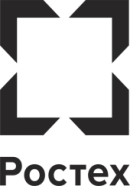 Документ, удостоверяющий личность:На основании ст.437, 438 Гражданского кодекса Российской Федерации присоединяюсь к Правилам, прошу предоставить мне доступ в «Личный кабинет Инвестора» в части предоставления информации по лицевым счетам, открытым для учета принадлежащих мне ценных бумаг в реестрах акционерных обществ, ведение которых осуществляет АО «РТ-Регистратор» (с возможностью электронного голосования на собрании акционеров*):Настоящим выражено согласие, что:Акционер (Инвестор) (и/или уполномоченный представитель по доверенности) ознакомлен с условиями Правил доступа и использования Сервиса Зенит ЛКИ, принимает условия данных правил и обязуется их выполнять. Акционер (Инвестор) гарантирует и принимает на себя ответственность за выполнение уполномоченным представителем (при наличии) вышеуказанных Правил.Акционер (Инвестор) просит выдать Логин для входа в «Зенит ЛКИ». Обязуется не разглашать и не передавать третьим лицам данные для доступа в «Зенит ЛКИ».Акционер (Инвестор) (и/или уполномоченный представитель по доверенности) выражает согласие на использование простой электронной подписи в соответствии с Правилами, и признает равнозначность электронных документов, подписанных простой электронной подписью в соответствии с Правилами, документам на бумажном носителе подписанных собственноручной подписью Пользователя и заверенным печатью Акционера (Инвестора).Электронные документы, поступившие через «Зенит ЛКИ», заполнены, подписаны и отправлены мной лично.Подписывая настоящее заявление, Акционер (Инвестор) (и/или уполномоченный представитель по доверенности) дает согласие на обработку персональных данных АО «РТ-Регистратор» (119049, город Москва, Донская ул., д.13, эт 1а, пом XII, ком 11) и третьими лицами для целей использования Акционером (Инвестором) (и/или уполномоченным представителем по доверенности) Зенит ЛКИ или соблюдения требований законодательства РФ, а также достаточность мер, предпринимаемых АО «РТ-Регистратор» и третьими лицами в целях обработки их персональных данных.Акционер (Инвестор) ознакомился с порядком дистанционного участия в общем собрании акционеров с возможностью регистрироваться для участия в общем собрании акционеров без присутствия в месте проведения собрания и голосования на общем собрании акционеров путем заполнения электронной формы бюллетеней.Подписывая настоящее заявление, Акционер (Инвестор) (и/или уполномоченный представитель по доверенности) обязуется в случае изменений своих данных, указанных в настоящем заявлении, информировать АО «РТ-Регистратор» об этих изменениях в порядке, установленном Правилами использования простой электронной подписи при электронном взаимодействии с АО «РТ-Регистратор».Подписывая настоящее заявление, Акционер (Инвестор) Акционер (Инвестор) (и/или уполномоченный представитель по доверенности) гарантируют, что к информации, опубликованной АО «РТ-Регистратор» на страницах Зенит ЛКИ, будут допущены только уполномоченный представитель Акционера (Инвестора), указанный в настоящем заявлении.Дата: _______________________			Подпись: _____________________/__________________________Приложение 2 Заявление на предоставление доступа к Сервису Зенит ЛКИ (для юридических лиц)На основании ст.437, 438 Гражданского кодекса Российской Федерации присоединяюсь к Правилам, прошу предоставить доступ в «Зенит ЛКИ» в части предоставления информации по лицевым счетам, открытым для учета ценных бумаг в реестрах акционерных обществ, ведение которых осуществляет АО «РТ-Регистратор» с возможностью электронного голосования на собрании акционеров**.Настоящим выражено согласие, что:Акционер (Инвестор) в лице Пользователя ознакомлены с условиями Правил доступа и использования Сервиса Зенит ЛКИ, принимают условия данных правил и обязуется их выполнять. Акционер (Инвестор) гарантирует и принимает на себя ответственность за выполнение Пользователем вышеуказанных Правил.Акционер (Инвестор) в лице Пользователя просит выдать Логин для входа в «Зенит ЛКИ». Обязуется не разглашать и не передавать третьим лицам данные для доступа в «Зенит ЛКИ»;Подписывая настоящее заявление, Акционер (Инвестор) и Пользователь выражают согласие на использование простой электронной подписи в соответствии с Правилами, и признают равнозначность электронных документов, подписанных простой электронной подписью в соответствии с Правилами, документам на бумажном носителе подписанных собственноручной подписью Пользователя и заверенным печатью Акционера (Инвестора).Подписывая настоящее заявление, Акционер (Инвестор) и Пользователь дают согласие на обработку персональных данных АО «РТ-Регистратор» (119049, город Москва, Донская ул., д.13, эт 1а, пом XII, ком 11) и третьими лицами для целей использования Акционером (Инвестором) и Пользователем Зенит ЛКИ или соблюдения требований законодательства РФ, а также достаточность мер, предпринимаемых АО «РТ-Регистратор» и третьими лицами в целях обработки их персональных данных.Акционер (Инвестор) и Пользователь ознакомились с порядком дистанционного участия в общем собрании акционеров с возможностью регистрироваться для участия в общем собрании акционеров без присутствия в месте проведения собрания и голосования на общем собрании акционеров путем заполнения электронной формы бюллетеней.Подписывая настоящее заявление, Пользователь обязуется в случае изменений своих данных, указанных в настоящем заявлении, информировать АО «РТ-Регистратор» об этих изменениях в порядке, установленном Правилами использования простой электронной подписи при электронном взаимодействии с АО «РТ-Регистратор».Подписывая настоящее заявление, Акционер (Инвестор) и Пользователь гарантируют, что к информации, опубликованной АО «РТ-Регистратор» на страницах Зенит ЛКИ, будут допущены только уполномоченный представитель Акционера (Инвестора), указанный в настоящем заявлении.Приложение 3 Заявление о прекращении доступа в Зенит ЛКИ (для физических лиц)Прошу АО «РТ-Регистратор» прекратить доступ в Зенит ЛКИ с ___________________________20_____года.Акционер (Инвестор)ФИО	 (подпись)Приложение 4 Заявление о прекращении доступа в Зенит ЛКИ (для юридических лиц)просит АО «РТ-Регистратор» с	20	года прекратить доступ в Зенит ЛКИ следующего Пользователя:Приложение 5 Образец доверенности (для юридических лиц)[Оформляется на бланке Акционера (Инвестора)]Доверенность №	г.	, Россия		.	.20	г.Акционер (Инвестор):Полное наименование: 	ОГРН: 	ИНН:		адрес:		в лице: 	уполномочивает Пользователя:ФИО:		Документ, удостоверяющий личность:Вид:		Серия: 	 Номер: 	Выдан: 	Дата: 	быть представителем Акционера (Инвестора) в АО «РТ-Регистратор» по вопросам, связанным с получением доступа и использования Сервиса Зенит ЛКИ в соответствии с Правилами доступа и использования Сервиса Зенит ЛКИ, в том числе в отношении эмитентов, ведение реестра владельцев именных ценных бумаг которых осуществляет АО «РТ-Регистратор» и оказывает услуги по организационно-техническому обеспечению условий для голосования на общих собраний участников в электронной форме с использованием Сервиса Зенит ЛКИ, в том числе осуществлять следующие полномочия:подписывать и предоставлять АО «РТ-Регистратор» в отношении себя Заявления на предоставление доступа к Сервису Зенит ЛКИ и Заявления на прекращение доступа в Зенит ЛКИ;использовать Зенит ЛКИ в соответствии с его функциями и техническим назначением в статусе Акционер/Инвестор, в том числе:осуществлять визуальный просмотр информации, доступной в Зенит ЛКИ;запрашивать и получать информацию из реестра по лицевым счетам Акционера;регистрироваться и голосовать на общем собрании акционеров Эмитентов, заполнять электронные формы бюллетеней в качестве лица, имеющего право на участие в общем собрании акционеров Эмитентов; осуществлять все иные действия в качестве Пользователя в соответствии с Правилами доступа и использования Сервиса Зенит ЛКИ.Образец подписи Пользователя удостоверяю:(ФИО пользователя)	(подпись)Настоящая доверенность выдана без права передоверия и действительна до _____________20_____года.Акционерное общество «РТ-Регистратор»1Общие положения 32Термины и определения 53Возможности, предоставляемые Зенит ЛКИ74Регистрация и получение доступа в Зенит ЛКИ. Изменение данных Акционера (Инвестора) 95Порядок получения логина и пароля к Сервису Зенит ЛКИ106Использование Ключей электронной подписи 137Права и обязанности сторон148Ответственность сторон 159Гарантии Регистратора1710Использование Зенит ЛКИ для реализации Акционером (Инвестором) возможности участия в общем собрании акционеров (Особенности функционала «Собрания»)1711Прекращение доступа к Зенит ЛКИ и восстановление Пароля 1912Обработка персональных данных 2013Порядок решения вопросов и разрешения спорных моментов, возникающих в связи с использованием Зенит ЛКИ 21Цель заявки:  зарегистрировать в «Зенит ЛКИ» внести изменения в «Зенит ЛКИ»Цель заявки:  зарегистрировать в «Зенит ЛКИ» внести изменения в «Зенит ЛКИ»Цель заявки:  зарегистрировать в «Зенит ЛКИ» внести изменения в «Зенит ЛКИ»Цель заявки:  зарегистрировать в «Зенит ЛКИ» внести изменения в «Зенит ЛКИ»Цель заявки:  зарегистрировать в «Зенит ЛКИ» внести изменения в «Зенит ЛКИ»1. Данные Акционера (Инвестора) для Регистрации/для внесения изменений:1. Данные Акционера (Инвестора) для Регистрации/для внесения изменений:1. Данные Акционера (Инвестора) для Регистрации/для внесения изменений:Фамилия:Имя:Отчество (при наличии):☐ Паспорт гражданина РФ☐ иной документ (наименование):☐ иной документ (наименование):☐ иной документ (наименование):☐ иной документ (наименование):Серия:  Номер:  Номер:  Дата выдачи:  Код подразделения: Наименование органа, выдавшего документНаименование органа, выдавшего документКонтактный номер телефона (мобильный)Контактный номер телефона (мобильный)Электронная почта (используется как Логин):Электронная почта (используется как Логин):Кодовое словоКодовое словоАкционерное общество «РТ-Регистратор»  www.rtreg.ruЗАЯВЛЕНИЕ на предоставление доступа к Сервису Зенит ЛКИ (для юридических лиц)Акционерное общество «РТ-Регистратор»  www.rtreg.ruЗАЯВЛЕНИЕ на предоставление доступа к Сервису Зенит ЛКИ (для юридических лиц)Акционерное общество «РТ-Регистратор»  www.rtreg.ruЗАЯВЛЕНИЕ на предоставление доступа к Сервису Зенит ЛКИ (для юридических лиц)Акционерное общество «РТ-Регистратор»  www.rtreg.ruЗАЯВЛЕНИЕ на предоставление доступа к Сервису Зенит ЛКИ (для юридических лиц)Акционерное общество «РТ-Регистратор»  www.rtreg.ruЗАЯВЛЕНИЕ на предоставление доступа к Сервису Зенит ЛКИ (для юридических лиц)Акционерное общество «РТ-Регистратор»  www.rtreg.ruЗАЯВЛЕНИЕ на предоставление доступа к Сервису Зенит ЛКИ (для юридических лиц)Акционерное общество «РТ-Регистратор»  www.rtreg.ruЗАЯВЛЕНИЕ на предоставление доступа к Сервису Зенит ЛКИ (для юридических лиц)Акционерное общество «РТ-Регистратор»  www.rtreg.ruЗАЯВЛЕНИЕ на предоставление доступа к Сервису Зенит ЛКИ (для юридических лиц) Трансфер-агент: ____________________________________________Вх. № _____________________________________дата, ФИО, должность, подпись Трансфер-агент: ____________________________________________Вх. № _____________________________________дата, ФИО, должность, подпись Трансфер-агент: ____________________________________________Вх. № _____________________________________дата, ФИО, должность, подписьРегистратор: Вх. № _____________________________________________________________________________дата, ФИО, должность, подписьРегистратор: Вх. № _____________________________________________________________________________дата, ФИО, должность, подписьРегистратор: Вх. № _____________________________________________________________________________дата, ФИО, должность, подписьРегистратор: Вх. № _____________________________________________________________________________дата, ФИО, должность, подписьИсполнение: __________________________________________________________________________дата, ФИО, должность, подписьИсполнение: __________________________________________________________________________дата, ФИО, должность, подписьЦель заявки:  зарегистрировать в «Зенит ЛКИ»      внести изменения в «Зенит ЛКИ»    добавление пользователяЦель заявки:  зарегистрировать в «Зенит ЛКИ»      внести изменения в «Зенит ЛКИ»    добавление пользователяЦель заявки:  зарегистрировать в «Зенит ЛКИ»      внести изменения в «Зенит ЛКИ»    добавление пользователяЦель заявки:  зарегистрировать в «Зенит ЛКИ»      внести изменения в «Зенит ЛКИ»    добавление пользователяЦель заявки:  зарегистрировать в «Зенит ЛКИ»      внести изменения в «Зенит ЛКИ»    добавление пользователяЦель заявки:  зарегистрировать в «Зенит ЛКИ»      внести изменения в «Зенит ЛКИ»    добавление пользователяЦель заявки:  зарегистрировать в «Зенит ЛКИ»      внести изменения в «Зенит ЛКИ»    добавление пользователяЦель заявки:  зарегистрировать в «Зенит ЛКИ»      внести изменения в «Зенит ЛКИ»    добавление пользователяЦель заявки:  зарегистрировать в «Зенит ЛКИ»      внести изменения в «Зенит ЛКИ»    добавление пользователяПолное наименование:Полное наименование:ОГРН:ОГРН:Дата присвоения:Дата присвоения: Руководитель                                                     Уполномоченный представитель* Руководитель                                                     Уполномоченный представитель* Руководитель                                                     Уполномоченный представитель* Руководитель                                                     Уполномоченный представитель* Руководитель                                                     Уполномоченный представитель* Руководитель                                                     Уполномоченный представитель* Руководитель                                                     Уполномоченный представитель* Руководитель                                                     Уполномоченный представитель* Руководитель                                                     Уполномоченный представитель*просит АО «РТ-Регистратор» предоставить доступ в Зенит ЛКИ в качестве пользователя следующему уполномоченному лицу:просит АО «РТ-Регистратор» предоставить доступ в Зенит ЛКИ в качестве пользователя следующему уполномоченному лицу:просит АО «РТ-Регистратор» предоставить доступ в Зенит ЛКИ в качестве пользователя следующему уполномоченному лицу:просит АО «РТ-Регистратор» предоставить доступ в Зенит ЛКИ в качестве пользователя следующему уполномоченному лицу:просит АО «РТ-Регистратор» предоставить доступ в Зенит ЛКИ в качестве пользователя следующему уполномоченному лицу:просит АО «РТ-Регистратор» предоставить доступ в Зенит ЛКИ в качестве пользователя следующему уполномоченному лицу:просит АО «РТ-Регистратор» предоставить доступ в Зенит ЛКИ в качестве пользователя следующему уполномоченному лицу:просит АО «РТ-Регистратор» предоставить доступ в Зенит ЛКИ в качестве пользователя следующему уполномоченному лицу:просит АО «РТ-Регистратор» предоставить доступ в Зенит ЛКИ в качестве пользователя следующему уполномоченному лицу:ФИО:Вид документа, удостоверяющего личность:Вид документа, удостоверяющего личность:Вид документа, удостоверяющего личность:Вид документа, удостоверяющего личность:Серия, номер документа:Серия, номер документа:Серия, номер документа:Серия, номер документа:Серия, номер документа:Серия, номер документа:Дата выдачи:Дата выдачи:Дата выдачи:Кем выдан:Кем выдан:Кем выдан:Кем выдан:Кем выдан:Кем выдан:Кем выдан:Кем выдан:Кем выдан:Наименование документа, подтверждающего наличие полномочий: __________________________________________________________Номер_______________________________ срок полномочий (с/по):____________________________________________________________________Наименование документа, подтверждающего наличие полномочий: __________________________________________________________Номер_______________________________ срок полномочий (с/по):____________________________________________________________________Наименование документа, подтверждающего наличие полномочий: __________________________________________________________Номер_______________________________ срок полномочий (с/по):____________________________________________________________________Наименование документа, подтверждающего наличие полномочий: __________________________________________________________Номер_______________________________ срок полномочий (с/по):____________________________________________________________________Наименование документа, подтверждающего наличие полномочий: __________________________________________________________Номер_______________________________ срок полномочий (с/по):____________________________________________________________________Наименование документа, подтверждающего наличие полномочий: __________________________________________________________Номер_______________________________ срок полномочий (с/по):____________________________________________________________________Наименование документа, подтверждающего наличие полномочий: __________________________________________________________Номер_______________________________ срок полномочий (с/по):____________________________________________________________________Наименование документа, подтверждающего наличие полномочий: __________________________________________________________Номер_______________________________ срок полномочий (с/по):____________________________________________________________________Наименование документа, подтверждающего наличие полномочий: __________________________________________________________Номер_______________________________ срок полномочий (с/по):____________________________________________________________________Контактный номер телефона (мобильный):Контактный номер телефона (мобильный):Контактный номер телефона (мобильный):Контактный номер телефона (мобильный):Контактный номер телефона (мобильный):Электронная почта (используется как Логин):Электронная почта (используется как Логин):Электронная почта (используется как Логин):Электронная почта (используется как Логин):Электронная почта (используется как Логин):Кодовое словоКодовое словоКодовое словоКодовое словоКодовое словоДата: _______________________	Подпись: _________________________________________/____________________________________(руководителя или представителя юридического лица)м.п. Акционерное общество «РТ-Регистратор»  www.rtreg.ruЗАЯВЛЕНИЕ о прекращении доступа в Зенит ЛКИ(для физических лиц)Акционерное общество «РТ-Регистратор»  www.rtreg.ruЗАЯВЛЕНИЕ о прекращении доступа в Зенит ЛКИ(для физических лиц)Акционерное общество «РТ-Регистратор»  www.rtreg.ruЗАЯВЛЕНИЕ о прекращении доступа в Зенит ЛКИ(для физических лиц) Трансфер-агент: _____________________________________Вх. № _____________________________________дата, ФИО, должность, подписьРегистратор: Вх. № _______________________________________________________________________дата, ФИО, должность, подписьИсполнение: ________________________________________________________________________________дата, ФИО, должность, подписьИсполнение: ________________________________________________________________________________дата, ФИО, должность, подписьФамилия, Имя, Отчество Фамилия, Имя, Отчество Фамилия, Имя, Отчество Фамилия, Имя, Отчество Данные документа, удостоверяющего личностьДанные документа, удостоверяющего личностьДанные документа, удостоверяющего личностьДанные документа, удостоверяющего личностьДанные документа, удостоверяющего личностьДанные документа, удостоверяющего личностьДанные документа, удостоверяющего личностьДанные документа, удостоверяющего личностьНаименование документаНаименование документаСерияНомер Дата выдачиКод подразделенияНаименование органа, выдавшего документНаименование органа, выдавшего документНаименование органа, выдавшего документАкционерное общество «РТ-Регистратор»  www.rtreg.ruЗАЯВЛЕНИЕ о прекращении доступа в Зенит ЛКИ(для юридических лиц)Акционерное общество «РТ-Регистратор»  www.rtreg.ruЗАЯВЛЕНИЕ о прекращении доступа в Зенит ЛКИ(для юридических лиц)Акционерное общество «РТ-Регистратор»  www.rtreg.ruЗАЯВЛЕНИЕ о прекращении доступа в Зенит ЛКИ(для юридических лиц) Трансфер-агент: _____________________________________Вх. № _____________________________________дата, ФИО, должность, подписьРегистратор: Вх. № ___________________________________дата, ФИО, должность, подписьИсполнение: _____________________________________дата, ФИО, должность, подписьИсполнение: _____________________________________дата, ФИО, должность, подписьПолное наименование)Полное наименование)Полное наименование)Полное наименование)Полное наименование)Полное наименование)Номер ОГРН/свидетельства о внесении записи в ЕГРЮЛ/документа о регистрацииНомер ОГРН/свидетельства о внесении записи в ЕГРЮЛ/документа о регистрацииНомер ОГРН/свидетельства о внесении записи в ЕГРЮЛ/документа о регистрацииНомер ОГРН/свидетельства о внесении записи в ЕГРЮЛ/документа о регистрацииНомер ОГРН/свидетельства о внесении записи в ЕГРЮЛ/документа о регистрацииНомер ОГРН/свидетельства о внесении записи в ЕГРЮЛ/документа о регистрацииНомер ОГРН/свидетельства о внесении записи в ЕГРЮЛ/документа о регистрацииНомер ОГРН/свидетельства о внесении записи в ЕГРЮЛ/документа о регистрацииНаименование документаНаименование документаНаименование документаНаименование документаСерияНомер (ОГРН)Номер (ОГРН)Номер (ОГРН)Дата присвоенияЛогин:Логин:Логин:Логин:Логин:Логин:Логин:Логин:Фамилия, Имя, Отчество Фамилия, Имя, Отчество Фамилия, Имя, Отчество Фамилия, Имя, Отчество Данные документа, удостоверяющего личностьДанные документа, удостоверяющего личностьДанные документа, удостоверяющего личностьДанные документа, удостоверяющего личностьДанные документа, удостоверяющего личностьДанные документа, удостоверяющего личностьДанные документа, удостоверяющего личностьДанные документа, удостоверяющего личностьНаименование документаНаименование документаСерияНомер Дата выдачиКод подразделенияНаименование органа, выдавшего документНаименование органа, выдавшего документНаименование органа, выдавшего документДата: _______________________	Подпись: _________________________________________/______________________________________(руководителя или представителя юридического лица)м.п. 